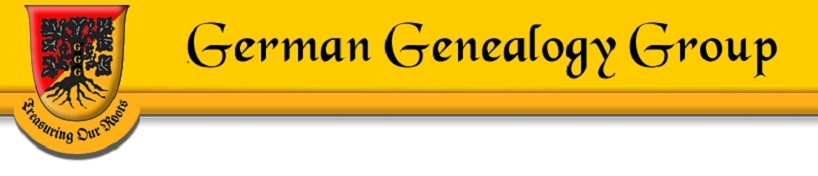 Family Tree Maker2:00-3:00 PM